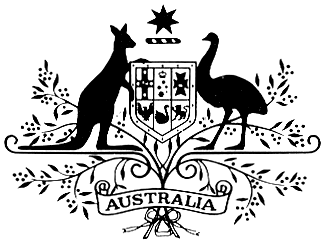 AUSTRALIAN HIGH COMMISSION – MALAYSIAInvestigative/Administrative Assistant – Australian Federal Police (AFP)(On-going position)Applications are invited from Australian citizens for the position of Investigative/Administrative Assistant within the Australian High Commission.  The Australian Federal Police (AFP) is Australia’s national police force. It works closely with partner law enforcement agencies in Australia and overseas to combat all forms of transnational crime.Under a formal agreement the AFP cooperates with the Royal Malaysia Police (RMP) to combat transnational crime impacting on Australia’s national interests.  Engagement between the AFP and RMP is focussed on building productive strategic relationships, joint investigations and operations, intelligence sharing and capacity development. The AFP Kuala Lumpur (KL) Office also engages other enforcement agencies such as the Malaysian Anti-Corruption Agency, Bank Negara, Attorney General’s Chambers and foreign law enforcement represented in Malaysia.The terms of employment will be in accordance with the Kuala Lumpur Based Terms and Conditions of Employment, including salary and other benefits. The Fair Work Act of Australia 2009 will not apply to the employment of the successful candidate.  The successful applicant’s employment will be regulated by the laws of Malaysia.  Employment will be offered on an on-going basis at a Level 4 locally engaged staff position (LE-4) with a monthly salary of RM6,124.00.About the roleWith general direction, the Investigative/Administrative Assistant works to established policies and procedures to provide administrative, policy and operational support to AFP office at the Australian High Commission. The position requires a Negative Vetting 1 (Secret) security clearance.The key responsibilities of the position may include: Conduct research and provide analysis on law enforcement matters, including analysis of Malaysian law enforcement, legislation, policy and practicesProvide intelligence support for Australian investigations, including conducting research on intelligence products from partner agencies and collating data for intelligence reportsRespond to moderately complex enquiries from the AFP, State and Territory Police, Australian law enforcement and regulatory authorities, foreign law enforcement agencies and host law enforcement authorities, particularly the Royal Malaysia Police (RMP)Manage the Post Management Framework Spreadsheet; record all major activities undertaken by the AFP Office, including meetings, representation, visits, tasks and intelligenceLiaise and coordinate with relevant law enforcement officers to draft written correspondence to the RMP and Malaysian authorities.Monitor media and other forms to ensure awareness of contemporary Malaysian law enforcement issues likely to impact post (through broad reading of Malaysian news media, RMP website, academic and legal reports and networking with other agency representatives).Develop and maintain productive high-level relationships with relevant staff, including attending events and functions as an AFP representative. Coordinate background checks and facilitate requests from local and foreign law enforcement agencies.Qualifications/ExperienceThe ability to acquire and maintain a Negative Vetting 1 (Secret) Security Clearance is essentialDemonstrated high level written and oral communication skills, including effectiveness in negotiation, liaison and representationSound project, financial, event management skills and the ability to conduct high level liaison with internal and external stakeholders to achieve outcomesProven information management skills including well-developed computer skills and experience using Microsoft Office applicationsEQUAL EMPLOYMENT OPPORTUNITIESThe High Commission recruitment decisions are made on the basis of merit and we do not discriminate on the grounds of gender, age, race, ethnicity, sexual preference, religion or disability. Our employees enjoy equity and fairness in the workplace, opportunities for professional development, and support to balance their work and private lives.VISA INFORMATIONTo work at the Australian High Commission, it is a requirement to hold a valid Malaysian work permit/visa. The High Commission may facilitate the work permit/visa process for the successful candidate who has the necessary security clearance. The candidate is responsible for his/her travel and accommodation arrangements.  Please note, this position is open to Australian citizens only.PREPARING YOUR APPLICATIONPlease prepare :a Curriculum Vitae (CV) outlining personal details, relevant work experience, educational qualifications and skills (minimum two pages)contact details for two refereesa one to two page pitch of no more than 1000 words outlining how your skills, experience and qualifications makes you the best person for the job. Your statement should address how you have the skills and knowledge relevant to the position’s responsibilities with reference to relevant qualifications and experience.ATTACHMENT A		Referee ContactsApplicants are strongly encouraged to nominate their current and immediate previous supervisors as their referees.  If this is not appropriate, or you do not have a current or previous supervisor, please nominate referees who are best placed to discuss your work performance.  The High Commission will contact the nominated person/s if you are short listed for the interview.Referee 1Referee 2Declaration:I declare that the information I have provided is true and correct at the time of submission.  I understand and agree that giving false or misleading information is an offence which may lead to disqualification from this selection process, or termination of my employment if I am the successful candidate.  Signature							Date:ATTACHMENT B		Equity and Diversity Data SheetThe Australian High Commission is committed to providing a fair, flexible, safe and rewarding workplace and actively encourages a working environment that is free from harassment and discrimination.  The High Commission recognises diversity and the benefits associated with building a workforce that reflects this diversity.Measures are taken to eliminate employment-related disadvantages on the basis of gender, race or ethnicity, or physical or intellectual disability.  To ensure these measures are effective, statistical information about the employment of people in these groups is required.  You are not obliged to complete this form, however, by doing so you will help ensure the data collected reveals an accurate reflection of the diversity of our workforce.Gender:				M	FAre you an Australian citizen:	Yes	NoWere you born in :	Yes	NoIf you are not an Australian, what is your nationality? ………………………Is English your first language:	Yes	NoDo you have a disability?		Yes	No(Note:	Please indicate below any special requirements you may have at interview.)__________________________________________________________________________________________________________________________________________________________NOTE:  In accordance with the Commonwealth Privacy Act, these details will not be disclosed to other agencies, persons or organisations.  Composite statistical data will be used for reporting purposes only.Full name of Referee:Relation to Applicant (employer/supervisor):Relation to Applicant (employer/supervisor):Occupation (Position and company):Phone:Phone:Email: Full name of Referee:Relation to Applicant (employer/supervisor):Relation to Applicant (employer/supervisor):Occupation (Position and company):Phone:Phone:Email: 